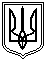 Миколаївська міська радаПостійна комісія міської ради зпитань прав людини, законності,гласності, антикорупційної політики, місцевого самоврядування,депутатської діяльності та етикиПРОТОКОЛ   № 73від 16.04.2019 Засідання постійної комісії міської ради з питань прав людини, законності,гласності, антикорупційної політики, місцевого самоврядування,депутатської діяльності та етикиПрисутні депутати Миколаївської міської ради VII скликання:Голова постійної комісії – Малікін О.В.. Секретар постійної комісії – Кісельова О.В.Члени комісії : Жвавий Д.К., Дятлов І.С., Панченко Ф.Б. Відсутні члени комісії:, Бурганенко О.І., Гранатуров Ю.І.- службова необхідність.Запрошені та присутні:Щербакова И.М. – начальник відділу бухгалтерського обліку Миколаївської міської ради;Представники ЗМІ та інші особи.ВНЕСЕННЯ ДО ПОРЯДКУ ДЕННОГО :п. 4.1. Звернення депутата Миколаївської міської ради VII скликання            Кісельової О.В. щодо заслуховуванні на найближчій сесії Миколаївської міської ради або на засіданні постійної комісії з питань прав людини, законності, гласності, антикорупційної політики, місцевого самоврядування, депутатської діяльності та етики звіт начальника управління охорони здоров’я Шамрай І.В. та директора департаменту фінансів Миколаївської міської ради Святелик В.Є. стосовно неналежного забезпечення фінансування програми «Доступні ліки» і компенсації закладам.ГОЛОСУВАЛИ: «за» – 5, «проти» – 0, «утримались» – 0.1.5. Лист КП Миколаївської міської ради «Центр захисту тварин» від 24.10.2018     №481-10 за вх.№7261 від 26.10.2018 щодо розгляду проекту рішення Миколаївської міської ради «Про затвердження Програми поводження з тваринами та регулювання чисельності безпритульних тварин у м. Миколаєві на 2018-2022 роки» (питання 1.7 з порядку денного постійної комісії від 02.04.2019).1.5.1. Лист департаменту ЖКГ Миколаївської міської ради від 03.10.2018 №3982/08.01.01-14/14/18 за вх.№ 7030 від 09.10.2018 щодо надання порівняльної таблиці 3-х проектів Програми поводження з тваринами та регулювання чисельності безпритульних тварин у м. Миколаєві на 2018-2022 роки на виконання рекомендації постійної комісії з питань промисловості, транспорту, енергозбереження, зв’язку, сфери послуг, підприємництва та захисту прав споживачів з протоколу №129 від 20.09.2018 (питання 1.7.1 з порядку денного постійної комісії від 02.04.2019).РОЗГЛЯНУЛИ :РОЗДІЛ 1 Розгляд звернень відділів, управлінь виконкому, департаментів, адміністрацій районів та інших установ міста.1.1. Лист начальника управління апарату ради Пушкар О.А. від 30.01.2019 №94 за вх.№264 від 30.01.2019 щодо розгляду рішення обласної ради від 21.12.2018 №17 «Про затвердження Програми розвитку місцевого самоврядування у Миколаївській області на 2019-2022 роки».В обговоренні питання взяли участь члени постійної комісії.РЕКОМЕНДОВАНО :Рішення обласної ради від 21.12.2018 №17 «Про затвердження Програми розвитку місцевого самоврядування у Миколаївській області на 2019-2022 роки» взяти до відома.ГОЛОСУВАЛИ: «за» – 4, «проти» – 0, «утримались» – 0.Примітка : Дятлов І.С. під час голосування був відсутній.1.2. Хід виконання Програми розвитку місцевого самоврядування у м. Миколаєві на 2016-2018 роки виконавцям та співвиконавцям (лист управління апарату ради від 14.02.2019 №146):- Адміністрація Заводського району Миколаївської міської ради від 17.01.2019 №72/03.02-05/16 за вх.№152 від 21.01.2019;- Адміністрація Центрального району Миколаївської міської ради від 18.01.2019 №1142/116/06/03 за вх.№231 від 28.01.2019;- Управління з питань надзвичайних ситуацій та цивільного захисту населення Миколаївської міської ради від 18.01.2019 №17-97/02 за вх.№151 від 21.01.2019;- Департамент міського голови Миколаївської міської ради від 25.01.2019    №06/02.09.01-11 за вх.№311 від 01.02.2019.В обговоренні питання взяли участь члени постійної комісії.РЕКОМЕНДОВАНО :Інформацію щодо виконання Програми розвитку місцевого самоврядування у м. Миколаєві на 2016-2018 роки виконавцям та співвиконавцям прийняти до відома та зняти з розгляду.ГОЛОСУВАЛИ: «за» – 4, «проти» – 0, «утримались» – 0.Примітка : Дятлов І.С. під час голосування був відсутній.1.3. Лист начальника управління апарату ради Пушкар О.А. від 30.01.2019 №95 за вх.№260 від 30.01.2019 щодо розгляду службової записки управління комунального майна Миколаївської міської ради про стан виконання справ стосовно передачі з державної власності до комунальної власності територіальної громади м. Миколаєва нежитлового об’єкта – спортивного комплексу «НВКГ «Зоря»-«Машпроект».Розгляд питання перенесено на чергове засідання постійної комісії.1.4. Службова записка управління комунального майна Миколаївської міської ради від 15.02.2019 №183/10.01-08/19 щодо передачі з державної власності до комунальної власності територіальної громади м. Миколаєва нежитлового об’єкта – спортивного комплексу «НВКГ «Зоря»-«Машпроект».Розгляд питання перенесено на чергове засідання постійної комісії.Питання порядку денного п.1.5 та п.1.5.1 пропоновано об’єднати.1.5. Лист КП Миколаївської міської ради «Центр захисту тварин» від 24.10.2018     №481-10 за вх.№7261 від 26.10.2018 щодо розгляду проекту рішення Миколаївської міської ради «Про затвердження Програми поводження з тваринами та регулювання чисельності безпритульних тварин у м. Миколаєві на 2018-2022 роки».1.5.1. Лист департамента ЖКГ Миколаївської міської ради від 03.10.2018 №3982/08.01.01-14/14/18 за вх.№ 7030 від 09.10.2018 щодо надання порівняльної таблиці 3-х проектів Програми поводження з тваринами та регулювання чисельності безпритульних тварин у м. Миколаєві на 2018-2022 роки на виконання рекомендації постійної комісії з питань промисловості, транспорту, енергозбереження, зв’язку, сфери послуг, підприємництва та захисту прав споживачів з протоколу №129 від 20.09.2018.В обговоренні питання взяли участь члени постійної комісії.РЕКОМЕНДОВАНО :За пропозицією голови постійної комісії Малікіна О.В. направити лист КП Миколаївської міської ради «Центр захисту тварин» від 24.10.2018     №481-10 та лист департаменту ЖКГ Миколаївської міської ради від 03.10.2018 №3982/08.01.01-14/14/18 направити на постійну комісію з питань житлово-комунального господарства, комунальної власності та благоустрою міста Миколаївської міської ради для термінованого розгляду по суті, прийняття обґрунтованого рішення та направити на постійну комісію з питань прав людини, законності, гласності, антикорупційної політики, місцевого самоврядування, депутатської діяльності та етики висновка (рішення/рекомендації) з порушеного питання.ГОЛОСУВАЛИ: «за» – 3, «проти» – 1 (Панченко Ф.Б.), «утримались» – 0.Примітка : Дятлов І.С. під час голосування був відсутній.За пропозицією Панченко Ф.Б. всі 3 Програми поводження з тваринами та регулювання чисельності безпритульних тварин у м. Миколаєві на        2018-2022 роки винести на розгляд сесії Миколаївської міської ради.ГОЛОСУВАЛИ: «за» – 2 (Жвавий Д.К., Панченко Ф.Б.), «проти» – 0, «утримались» – 2 (Кісельова О.В., Малікін О.В.).Примітка : Дятлов І.С. під час голосування був відсутній.За пропозицією Кісельової О.В. направити Програми поводження з тваринами та регулювання чисельності безпритульних тварин у м.Миколаєві на 2018-2022 роки, які будуть предметом розгляду на сесії Миколаївської міської ради на розгляд міського голови для прийняття відповідного рішення.ГОЛОСУВАЛИ: «за» – 3, «проти» – 1 (Панченко Ф.Б.), «утримались» – 0.Примітка : Дятлов І.С. під час голосування був відсутній.За пропозицією Панченко Ф.Б. направити Програми поводження з тваринами та регулювання чисельності безпритульних тварин у м. Миколаєві на 2018-2022 роки, які будуть предметом розгляду на сесії Миколаївської міської ради на розгляд міського голови та винести на розгляд сесії Миколаївської міської ради.ГОЛОСУВАЛИ: «за» – 2 (Жвавий Д.К., Панченко Ф.Б.), «проти» – 0, «утримались» – 1 (Малікін О.В.), Кісельова О.В. не приймала участі в голосуванні.Примітка : Дятлов І.С. під час голосування був відсутній.РОЗДІЛ  2  Розгляд звернень юридичних та фізичних осіб до постійної комісії міської ради.2.1. Заява Музики І.А. від 15.02.2018 №М-1714-1/інг про порушення вимог законодавства суб’єктом господарювання – ТОВ «ТИТАНТРАНС» та призначення комплексної (міжгалузевої) перевірки щодо виявлення та запобігання порушенням вимог законодавства суб’єктами господарювання – ТОВ «ТИТАНТРАНС».Розгляд питання перенесено на чергове засідання постійної комісії.2.2. Лист ТОВ «Наваль Парк» від 28.09.2018 №45 за вх.№7105 від 17.10.2018 щодо посилання контролю за виконавчою дисципліною та станом дотримання термінів розгляду звернень суб’єктів підприємницької діяльностіВ обговоренні питання взяли участь члени постійної комісії.РЕКОМЕНДОВАНО :Лист ТОВ «Наваль Парк» від 28.09.2018 №45 прийняти до відома та зняти з розгляду.ГОЛОСУВАЛИ: «за» – 4, «проти» – 0, «утримались» – 0.Примітка : Дятлов І.С. під час голосування був відсутній.2.3. Звернення Дадикіна Р.В. на «гарячу лінію» голови облдержадміністрації від 12.10.2018 №9708 за вх.№ Д-9241/згс від 12.10.2018 щодо конфліктної ситуації між депутатом Миколаївської міської ради VII скликання Жвавим Д.К. та мешканцями будинку №5/11 по вул. Набережній у м. Миколаєві. Прохання вжити відповідних заходів реагування та притягти депутата Миколаївської міської ради VII скликання Жвавого Д.К. до відповідальності.В обговоренні питання взяли участь члени постійної комісії.РЕКОМЕНДОВАНО :Звернення Дадикіна Р.В. на «гарячу лінію» голови облдержадміністрації від 12.10.2018 №9708 вилучити з порядку денного засідання постійної комісії до моменту появи заявника на засіданні постійної комісії.ГОЛОСУВАЛИ: «за» – 4, «проти» – 0, «утримались» – 0.Примітка : Дятлов І.С. під час голосування був відсутній.РОЗДІЛ  3  Розгляд інформації на рекомендації, витягів інших постійних комісій, протокольних доручень Миколаївської міської ради.Питання порядку денного п.3.1 та 3.6 пропоновано об’єднати.3.1. Інформація управління капітального будівництва Миколаївської міської ради та управлінню освіти Миколаївської міської ради від 19.12.2018 №1581/18-03 за вх.№8115 від 28.12.2018 щодо виконання рекомендації протоколу №71 від 27.11.2018 стосовно надання до постійної комісії інформації з порушеного у листі голови ГО «Спільні разом» Долгих О.О. питання від 25.10.2018 №7248 3.6. Лист директора департаменту внутрішнього фінансового контролю, нагляду та протидії корупції Миколаївської міської ради Єрмолаєва А.В. від 18.01.19 №75/21.01-08/19-2 за вх.№245 від 29.01.2019 щодо виконання рекомендації протоколу №71 від 27.11.2018 стосовно контролю питання цільового та ефективного використання бюджетних коштів при здійсненні проектних та будівельних робіт по «Реконструкції будівлі (для забезпечення інклюзивної форми навчання) в Миколаївській спеціалізованій школі І-ІІІ ступенів мистецтв та прикладних ремесел експериментальному навчальному закладі Всеукраїнського рівня «Академія дитячої творчості» Миколаївської міської радиВ обговоренні питання взяли участь члени постійної комісії.РЕКОМЕНДОВАНО :Перенести розгляд питань п.3.1 та 3.6 на чергове засідання постійної комісії. Запросити голову ГО «Спільні разом» Долгих О.О. та начальника управління капітального будівництва Миколаївської міської ради            Бохіна Р. С.ГОЛОСУВАЛИ: «за» – 4, «проти» – 0, «утримались» – 0.Примітка : Дятлов І.С. під час голосування був відсутній.3.2. Лист департаменту житлово-комунального господарства Миколаївської міської ради від 07.12.2018 №3704/08.01.01-13/14/18 за вх.№7887 від 14.12.2018 щодо надання документів, зазначених у листі, Миколаївському обласному територіальному відділенню Антимонопольного комітету України на виконання вимог за №64-02-2/292/80-815 від 03.12.20108 та №64-02-2/292/51-1237 від 27.11.2018.РЕКОМЕНДОВАНО :Лист департаменту житлово-комунального господарства Миколаївської міської ради від 07.12.2018 №3704/08.01.01-13/14/18 зняти з розгляду.ГОЛОСУВАЛИ: «за» – 4, «проти» – 0, «утримались» – 0.Примітка : Дятлов І.С. під час голосування був відсутній.3.3. Інформація першого заступника директора департаменту житлово-комунального господарства Миколаївської міської ради від 26.11.2018 №4692/08.01.01-14/43/18 за вх.№7740 від 30.11.2018 щодо виконання доручення 45-ої сесії миколаївської міської ради стосовно розміру компенсаційних виплат звільненим працівникам ЖЕКів та терміну таких виплат, а також інформація про невиплачені кошти та наявну заборгованість станом на 01.11.2018.Розгляд питання перенесено на чергове засідання постійної комісії.3.4. Лист начальника комунального майна Миколаївської міської ради Мкртчяна М.С. від 31.08.2018 №1303/10/01/08/18 за вх.№6673 від 04.09.2018 щодо виконання рекомендації протоколу №64 від 31.07.2018 РЕКОМЕНДОВАНО:- Управлінню комунального майна Миколаївської міської ради отримати пояснення від співробітників КП ММР «Центр захисту тварин» з приводу перешкоджання депутатської діяльності депутатам Миколаївської міської ради Веселовської Л.І. та Апанасенко В.В. 23.06.2018 та 25.06.2018 директором КП ММР «Центр захисту тварин» Голобродським О.Л. та співробітниками КП ММР «Центр захисту тварин» в порушення ч.1 та ч.2 ст.14 Закону України «Про статус депутатів місцевих рад» та надати їх на адресу постійної комісії.Розгляд питання перенесено на чергове засідання постійної комісії.3.5. Лист Головного територіального управління юстиції у Миколаївській області від 08.02.2019 №06.1-14/6-6-80 за вх.№536 від 22.02.2019 щодо виконання щодо виконання рекомендації протоколу №69 від 25.09.2018 стосовно надання пропозицій взаємодії Головного територіального управління юстиції у Миколаївській області з органами місцевого самоврядування.Розгляд питання перенесено на чергове засідання постійної комісії.3.7. Лист департаменту житлово-комунального господарства Миколаївської міської ради від 03.10.2018 №3980/08.01.01-14/34/18 за вх.№7018 від 09.10.2018 щодо виконання рекомендації протоколу №69 від 25.09.2018 РЕКОМЕНДОВАНО:Директору департаменту житлово-комунального господарства Миколаївської міської ради надати повну, розгорнуту інформацію щодо порядку розгляду, реєстрації, зберігання, підстав для прийняття рішень, а також повідомлень про результати розгляду протоколів мешканців багатоквартирних будинків, які самостійно обрали управителя своїх будинків. Надати повний механізм в частині реалізації права на відмову від управляючої компанії. Надати реєстр звернень мешканців багатоквартирних будинків (протоколів зборів) про обрання управителя їх будинками на сьогоднішній день та інформацію щодо кількості будинків, які отримали можливість обрати самостійно управляючу компанію.РЕКОМЕНДОВАНО :Лист департаменту житлово-комунального господарства Миколаївської міської ради від 03.10.2018 №3980/08.01.01-14/34/18 перенести на чергове засідання постійної комісії.ГОЛОСУВАЛИ: «за» – 4, «проти» – 0, «утримались» – 0.Примітка : Дятлов І.С. під час голосування був відсутній.3.8. Лист директора департаменту житлово-комунального господарства Миколаївської міської ради Кузнецова В.В. від 20.09.2018 №1687/08.01.01-24/08/34/18 за вх.№6909 від 27.09.2018 щодо виконання рекомендації протоколу №65 від 07.08.2018.(перенесене питання від 19.03.2019) РЕКОМЕНДОВАНО :Лист директора департаменту житлово-комунального господарства Миколаївської міської ради Кузнецова В.В. від 20.09.2018 №1687/08.01.01-24/08/34/18 зняти з розгляду.ГОЛОСУВАЛИ: «за» – 4, «проти» – 0, «утримались» – 0.Примітка : Дятлов І.С. під час голосування був відсутній.3.9. Лист директора департаменту житлово-комунального господарства Миколаївської міської ради Кузнецова В.В. від 18.09.2018 №3110/08.01.01-14/43/18 вх.№6848 від 24.09.2018щодо виконання/невиконання рекомендації протоколу №63 від 23.07.2018 РЕКОМЕНДОВАНО :1.	На 41 позачерговій сесії Миколаївської міської ради міському голові Сєнкевичу О.Ф. негайно відкликати з відпустки директора департаменту ЖКГ Миколаївської міської ради Палька А.М. та заслухати на засіданні виконавчого комітету Миколаївської міської ради , проведення якого заплановано 27.07.2018, його звіт (обґрунтовану інформацію) стосовно ситуації, що склалася з проведенням конкурсу з призначення управителя багатоквартирних будинків міста Миколаєва (перенесене питання від 19.03.2019)РЕКОМЕНДОВАНО :Лист директора департаменту житлово-комунального господарства Миколаївської міської ради Кузнецова В.В. від 18.09.2018 №3110/08.01.01-14/43/18 зняти з розгляду.ГОЛОСУВАЛИ: «за» – 4, «проти» – 0, «утримались» – 0.Примітка : Дятлов І.С. під час голосування був відсутній.3.10. Інформація першого заступника директора департаменту житлово-комунального господарства Миколаївської міської ради від 02.11.2018 №4386/08.01.01-14/34/18 за вх.№7382 від 07.11.2018 щодо виконання рекомендації протоколу №70 від 26.09.2018 РЕКОМЕНДОВАНО: Департаменту житлово-комунального господарства Миколаївської міської ради надати до постійної комісії повну інформацію щодо структури, штатної чисельності, зарплати, премії, матеріальної допомоги департаменту житлово-комунального господарства Миколаївської міської ради.Розгляд питання перенесено на чергове засідання постійної комісії.3.11. Інформація начальника відділу обліку та розподілу житла Миколаївської міської ради від 28.03.2019 №584/02.11-17/19 за вх. №821 від 02.04.2019 щодо  квартир, які були надані громадянам, які перебувають на квартирному обліку та соціальному квартирному обліку для поліпшення житлових умов у І кварталі 2019 щодо виконання рекомендації протоколу №26 від 07.02.2017.Розгляд питання перенесено на чергове засідання постійної комісії.3.12. Витяг з протоколу № 103 від 03.10.2018 за вих.№590 від 11.10.2018 постійної комісії міської ради з питань економічної і інвестиційної політики, планування, бюджету, фінансів та соціально-економічного розвитку щодо розгляду питання внесення змін до Регламенту Миколаївської міської ради VII скликання та порядку роботи постійної комісії з питань економічної і інвестиційної політики, планування, бюджету, фінансів та соціально-економічного розвитку Миколаївської міської ради в частині можливості проведення засідання в телефонному режимі в виняткових випадках для прийняття термінових рішень.Розгляд питання перенесено на чергове засідання постійної комісії.3.13. Витяг з протоколу № 108 постійної комісії міської ради з питань охорони здоров’я, соціального захисту населення, освіти, культури, туризму, молоді та спорту від 27.09.2018 щодо розгляду на постійній комісії з питань прав людини, законності, гласності, антикорупційної політики, місцевого самоврядування, депутатської діяльності та етики звернення міської лікарні №4 за вх.429 від 19.06.2018.Розгляд питання перенесено на чергове засідання постійної комісії.3.14. Витяг з протоколу № 126 від 09.08.2018 за вих.№159 від 15.08.2018 постійної комісії міської ради з питань промисловості, транспорту, енергозбереження, зв’язку, сфери послуг, підприємництва та торгівлі Миколаївської міської ради щодо надання роз’яснень, чому повноваження погодження пооб’єктного розподілу бюджетних коштів передано від профільної постійної комісії до комісії з питань економічної і інвестиційної політики, планування, бюджету, фінансів та соціально-економічного розвитку до повноважень законодавчої влади та хто несе відповідальність за прийняття даних рішень.Розгляд питання перенесено на чергове засідання постійної комісії.3.15. Витяг з протоколу № 139 від 29.03.2019 за вих.№384 від 05.04.2019 постійної комісії з питань промисловості, транспорту, енергозбереження, зв’язку,  сфери послуг, підприємництва  та  торгівлі щодо  розгляду листа представників Ініціативної групи м.Миколаєва Павлова К.О. від 18.03.2019 №3516/02.02.01-15/14/19 стосовно винесення на розгляд сесії Миколаївської міської ради проекту рішення «Про звернення Миколаївської міської ради щодо необхідності якнайшвидшого прийняття проектів Законів України №9518 та №9519, спрямованих на спрощення розмитнення автомобілів з іноземною реєстрацією та зменшення оподаткування операцій із придбання транспортних засобів.Розгляд питання перенесено на чергове засідання постійної комісії.РОЗДІЛ  4  Розгляд звернень депутатів міської ради та керівників фракцій до постійної комісії міської ради.4.1. Звернення депутата Миколаївської міської ради VII скликання            Кісельової О.В. щодо заслуховування на найближчій сесії Миколаївської міської ради або на засіданні постійної комісії з питань прав людини, законності, гласності, антикорупційної політики, місцевого самоврядування, депутатської діяльності та етики звіт начальника управління охорони здоров’я Шамрай І.В. та директора департаменту фінансів Миколаївської міської ради Святелик В.Є. стосовно неналежного забезпечення фінансування програми «Доступні ліки» і компенсації закладам.СЛУХАЛИ : Кісельову О.В., яка повідомила, що через не коректну роботу структурних підрозділів виконавчої влади Миколаївської міської ради виконання Програми «Доступні ліки» призупинено. Зазначила, що заборгованість перед тим, хто видає по рецептам безкоштовні ліки, складає більше 1 млн.грн. та безкоштовні ліки не виписуються.В обговоренні питання взяли участь члени постійної комісії.РЕКОМЕНДОВАНО :Заслухати на найближчій сесії Миколаївської міської ради або на засіданні постійної комісії з питань прав людини, законності, гласності, антикорупційної політики, місцевого самоврядування, депутатської діяльності та етики звіт начальника управління охорони здоров’я        Шамрай І.В. та директора департаменту фінансів Миколаївської міської ради Святелик В.Є. стосовно неналежного забезпечення фінансування програми «Доступні ліки» і компенсації закладам та надати до постійної комісії у письмовому вигляді інформацію з порушеного питання.ГОЛОСУВАЛИ: «за» – 4, «проти» – 0, «утримались» – 0.Примітка : Дятлов І.С. під час голосування був відсутній.Голова комісії					                                          О.В. МалікінСекретар комісії          						                     О.В. Кісельова